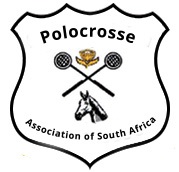 PASA TOURNAMENT REGULATIONS (WELFARE)Tournaments will be separated into two categories:Class A Tournaments and Class B TournamentsClass A Tournaments will be Champs (Gauteng/Natal Champs) IPT, SA Champs, Classics, International Test MatchesClass B Tournaments will be Club level Tournaments, Green horse TournamentsRequirements for TournamentsClass A Tournament•	Organizing Committees shall include a registration form for horses on their rider entry forms for the tournament. (As per the pre tournament check list on website). Details required are horses name/chip number and/or passport number, last vaccinations AHS 1/AHS 2/FLUVAC.•	A valid passport – SAEF passport, Jockey Club passport, FEI passport (PASA passports are no longer accepted)•	A valid passport shall be a passport with full identification of the horse, microchip number, up to date AHS 1 and 2 and valid flu vaccinations. All done by a registered Veterinarian.•	Horse may not compete within 7 days (6 clear days) of vaccination.•	AHS 1 and 2 will be done once a year preferably in the months June to October. See below from the SAEF Veterinary regulations.SAEF note:•	In the AHS Free, Surveillance and Protection Zone vaccination is only allowed between 1st June and 31st October of each year.•	Whilst it is not a requirement that horses in the AHS Infected Zone be vaccinated between 1st June and 31st October it has been strongly recommended. •	Flu vaccinations for competition purposes shall not be more than 12 months from the date of the tournament entered. Should the vaccination interval exceed 12 months then a starter vaccination (primary course) needs to be done. Horses that exceed an interval of 6 months but not more than 12 months do NOT require repeat primary course vaccinations. Horses may not compete within 7 days (6 clear days) of vaccination.All team’s folders with the ‘team name and horses names’  must be handed in at the beginning of the weekend, before the first game starts. This must be handed to the tournament secretary.  The folders must be checked by the secretary and held in safe keeping for the welfare officer to do random checks over the weekend. Should a player not be able to produce a passport to the tournament secretary a two goal penalty will be awarded to the opposing side. The player will still have the opportunity to produce the documentation either by fax/whatsapp/email before their next game not to incur further penalties in later games.Should a horses vaccinations (AHS/Flu) be expired or the passport details not conforming, this will be noted on the scorer’s sheet as well as in the passport as a vaccination transgression. The rider/owner will need to produce a valid passport and vaccinations before the horse can compete in a further Class A or Class B tournament.  A fine of R250.00 will be levied to the club of the relevant owner.Should any horse during a tournament be vetted fatigued, suffer injury or be retired from a particular chukka, this will be recorded in detail in the passport by the welfare officer and on the scorer’s sheet signed by the relevant umpires.     A Post Tournament Report (template supplied on the website) shall be written up by the Horse Welfare Officer of the tournament and a copy shall be handed/emailed to the organizing committee as well as the relevant Provincial Horse Welfare Officer of PASA. Class B TournamentClubs shall include a registration form for horses on their rider entry forms for the tournament. (As per the pre-tournament check list). Details required are HORSES NAME/CHIP NUMBER/last vaccinations AHS 1/AHS 2/FLUVAC.Passport number/vaccination/id cards (available on the PASA website) must accompany the horse at the tournament. (Class B tournaments only). AHS vaccinations annually (AHS 1 and AHS 2 batch number noted) Flu vaccinations for competition purposes shall not be more than 12 months from the date of the tournament entered. Should the vaccination interval exceed 12 months then a starter vaccination (primary course) needs to be done. Horses that exceed an interval of 6 months but not more than 12 months do NOT require repeat primary course vaccinations.All vaccines may be done by owner or other authorized persons, sticker applied.(Class B only)	Horse may not compete within 7 days (6 clear days) of vaccination.AHS 1 and 2 will be done once a year preferably in the months June to October. (See below from the SAEF Veterinary regulations.)SAEF note:In the AHS Free, Surveillance and Protection Zone vaccination is only allowed between 1st June and 31st October of each year.Whilst it is not a requirement that horses in the AHS Infected Zone be vaccinated between 1st June and 31st October it has been strongly recommended. Should a horses vaccinations (AHS/Flu) be expired or the ID details not conforming, this will be noted on the scorer’s sheet as a transgression of the rules. The rider/owner will need to produce a valid ID/Chip number and vaccinations before the horse can compete in a further Class B tournament.Should any horse during a tournament be vetted fatigued, suffer injury or be retired from a particular chukka, this will be recorded in detail in the passport/ID sheet by the welfare officer and on the scorer’s sheet signed by the umpires.     A Post Tournament Report (template supplied on the PASA website) shall be written up by the Horse Welfare Officer of the tournament and a copy shall be handed/emailed to the organizing committee as well as the relevant Provincial Horse Welfare Officer of PASA.  Should a horse that competes in a Class B tournament also compete in a Class A tournament, it will be required to have the full documentation of the Class A tournament. Should a person wish to start playing polocrosse (temp player) they will also have to fill in the details of their horse on the rider entry form for that tournament, including all vaccinations and a microchip. A note to all – by the beginning of 2019 season ALL horses competing will be required to have a Microchip